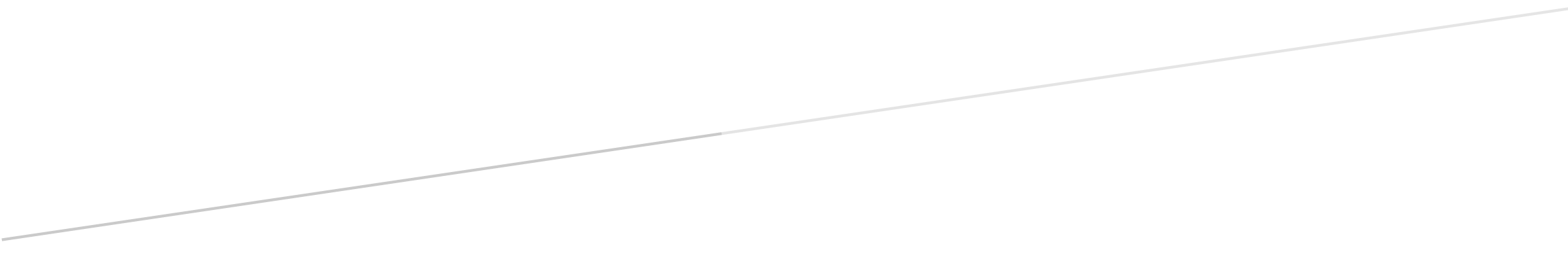 BENVENUTO!Desideri effettuare una richiesta di preventivo?Ottimo! Tutto quello che devi fare è seguire i seguenti punti1) Trova il rullo comparativo al tuo (se hai bisogno di un consiglio tecnico non esitare a chiamare il 011 770 1341)2) Inserisci le quote nei campi della tabella sotto il disegno3) Inviaci il file compilato all’email marco.ghirardello@dras.it indicando nella email la serie del rullo che hai sceltoFatto ciò Marco, il nostro esperto di rulli, risponderà il prima possibile alla tua email!Se non trovassi il rullo che cerchi non ti preoccupare non vuol dire che non ce l’abbiamo! Chiama il numero 011 770 1341 e ti aiuteremo a trovarloRULLI FRIZIONATI3211 C - TUBO ACCIAIO/ PIGNONE SINGOLO IN ACCIAIO /ASSE FORATO E FILETTATO/TESTATA IN PLASTICA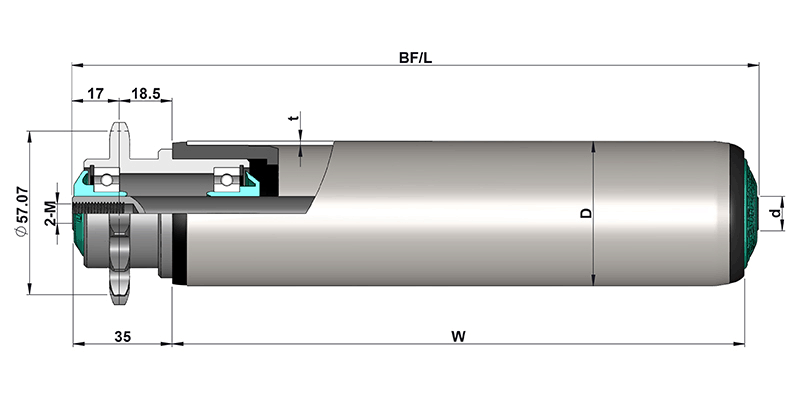 3214 C - TUBO ACCIAIO/ PIGNONE SINGOLO IN PLASTICA /ASSE FORATO E FILETTATO/TESTATA IN PLASTICA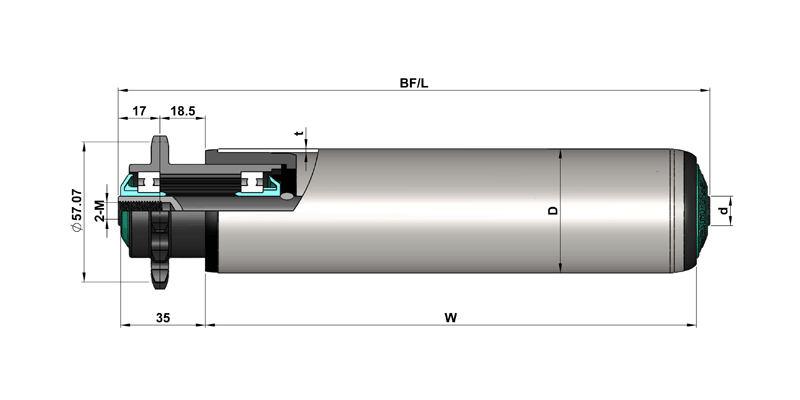 3221 C - TUBO ACCIAIO/ PIGNONE DOPPIO IN ACCIAIO /ASSE FORATO E FILETTATO/ TESTATA IN PLASTICA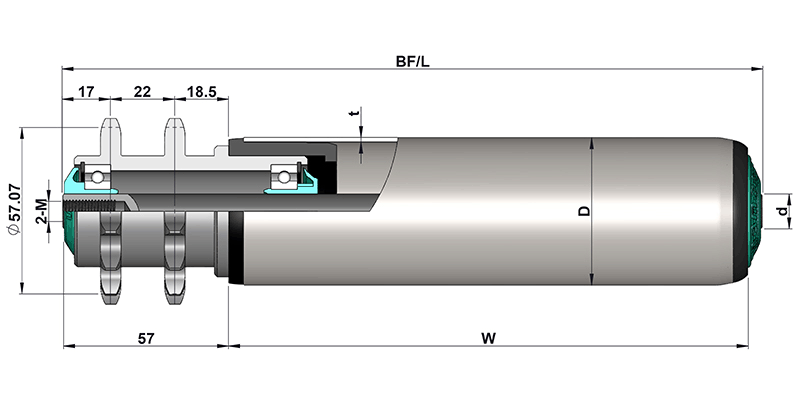 3224 C - TUBO ACCIAIO/ PIGNONE DOPPIO IN PLASTICA /ASSE FORATO E FILETTATO/TESTATA IN PLASTICA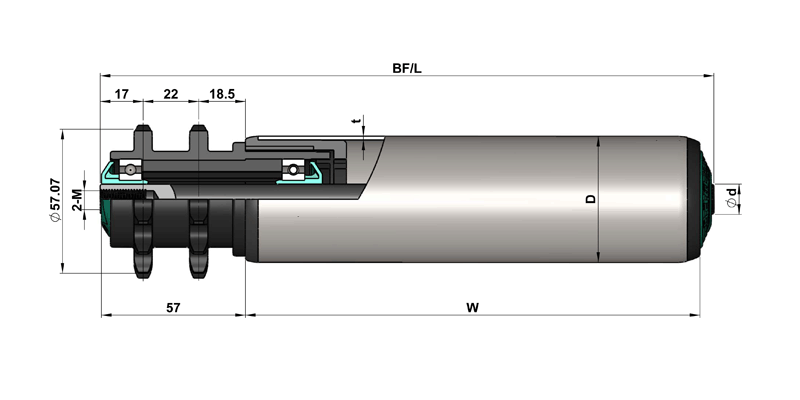 3816 C - TUBO ACCIAIO/ PIGNONE SINGOLO IN ACCIAIO/ASSE A VITE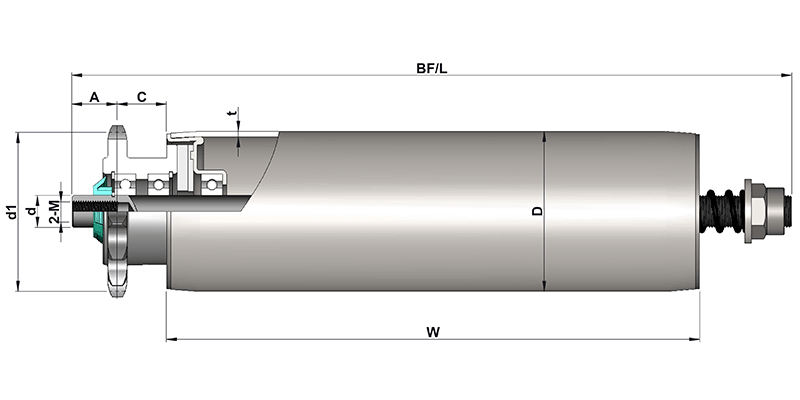 3826 C - TUBO ACCIAIO/ PIGNONE DOPPIO IN ACCIAIO /ASSE A VITE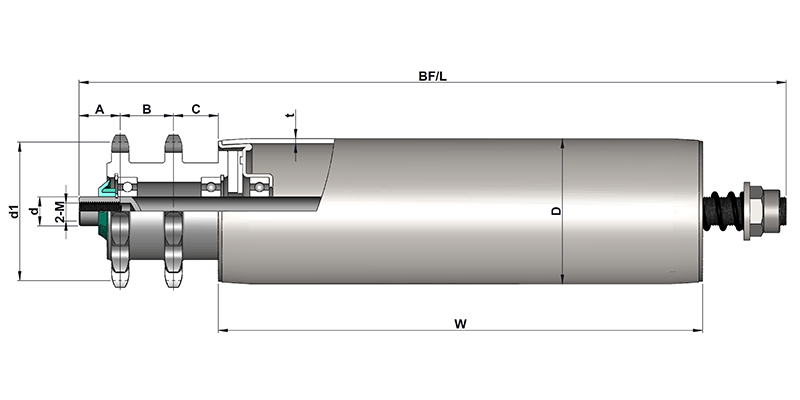 BF:W:E:L:d:D:t:Note:BF:W:E:L:d:D:t:Note:BF:W:E:L:d:D:t:Note:BF:W:E:L:d:D:t:Note:BF:W:E:L:d:D:t:Note:BF:W:E:L:d:D:t:Note: